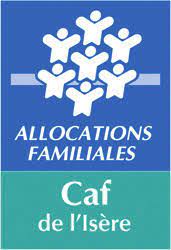 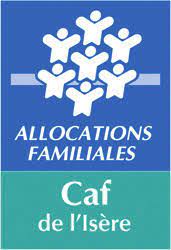 N° SIASSoutien au Développement de la Vie localeDemandeur : 	Adresse : 	  Commune      CCAS      Intercommunalité      Association     Autres (à préciser) 	Personne référente du dossier : …………………………………………………………………………….Tel ………………………………… @ ................................................PRÉSENTATION SYNTHÉTIQUE DU PROJETRésumé du projet mobilisant les habitants et les acteurs du territoire : 	………………………………………………………………………………………………………………………….………………………………………………………………………………………………………………………….………………………………………………………………………………………………………………………….………………………………………………………………………………………………………………………….Joindre un budget prévisionnel équilibré (Recettes/Dépenses) et si besoin, pluriannuelCONTEXTE Délimitation du territoire concerné.Description du contexte territorial, éléments socio-économiques etc...L’animation de la vie sociale sur le territoire : état des lieux local.Besoins identifiés.OBJECTIFS DU PROJET (à court et plus long termes)MISE EN OEUVREDescription du projet (gouvernance et déroulement).Description des moyens mobilisables.Équipe d’animation, qualifications et compétences disponibles.Modalités de mise en œuvre du partenariat financier et moral local.Participation financière des bénéficiaires.ÉVALUATIONPréciser les critères d’évaluation (quantitative, qualitative, participative) prévus pour mesurer les résultats et les effets produits (sous forme d’un tableau présentant : objectifs, actions, critères de réalisation et d’impacts, indicateurs selon les types de critères, résultats obtenus, impacts sur toutes les parties prenantes).Date :Nom, qualité :Signature :Imprimé à compléter, signer et à renvoyer par mail : interventions-sociales@caf38.caf.frPièces justificatives à joindre (annexe 1) Maj_janv_2022Annexe 1 - Les pièces justificatives relatives au gestionnaire et nécessaires à la signature de la conventionAssociations – Mutuelles- Comité d’entrepriseCollectivités territoriales –Etablissements publics de coopération intercommunale (EPCI)Entreprises – groupements d’entreprisesNum SIAS : Cadre réservé à la CafOBJET DE LA DEMANDENature de l’élément justifiéJustificatifs à fournir pour la signature de la conventionExistence légale Pour les associations : Récépissé de déclaration en Préfecture.Pour les mutuelles : Récépissé de demande d'immatriculation au registrenational des mutuelles.Pour les comités d'entreprises : Procès-verbal des dernières élections constitutivesExistence légale - Numéro SIREN / SIRETVocation - StatutsDestinataire du paiement - Relevé d'identité bancaire, postal ou caisse d'épargne du bénéficiaire de l'aide, ou du bénéficiaire de la cession de créance (loi Dailly).Capacité du contractant - Liste datée des membres du conseil d’administration et du bureau Pérennité - Compte de résultat et bilan (ou éléments de bilan) relatifs à l’année précédant la demande (si existence en N-1)Nature de l’élément justifiéJustificatifs à fournir pour la signature de la conventionExistence légale - Arrêté préfectoral portant création d’un EPCI et détaillant le champ de compétence Existence légale - Numéro SIREN / SIRETVocation - Statuts pour les établissements publics de coopération intercommunale (détaillant les champs de compétence) Destinataire du paiement - Relevé d'identité bancaire, postal Nature de l’élément justifiéJustificatifs à fournir pour la signature de la conventionJustificatifs à fournir pour la signature de la conventionJustificatifs à fournir pour la signature de la conventionVocationVocation- Statuts- StatutsDestinataire du paiement Destinataire du paiement - Relevé d'identité bancaire, postal ouCaisse d'épargne du bénéficiaire del'aide, ou du bénéficiaire de la cessionde créance (loi Dailly).- Relevé d'identité bancaire, postal ouCaisse d'épargne du bénéficiaire del'aide, ou du bénéficiaire de la cessionde créance (loi Dailly).Existence légaleExistence légaleNuméro SIREN / SIRETNuméro SIREN / SIRETExistence légaleExistence légale- Extrait Kbis du registre du commerce délivré par le greffier du Tribunal de commerce, datant de moins de 3 mois- Extrait Kbis du registre du commerce délivré par le greffier du Tribunal de commerce, datant de moins de 3 moisPérennité Pérennité Pérennité - Compte de résultat et bilan (ou éléments de bilan) relatifs à l’année précédant la demande (si existence en N-1)